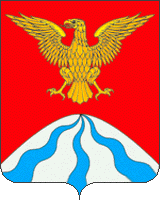 ФИНАНСОВОЕ УПРАВЛЕНИЕ АДМИНИСТРАЦИИ МУНИЦИПАЛЬНОГО ОБРАЗОВАНИЯ «ХОЛМ-ЖИРКОВСКИЙ РАЙОН» СМОЛЕНСКОЙ ОБЛАСТИП Р И К А ЗОб утверждении номенклатуры делФинансового управления Администрациимуниципального образования  «Холм-Жирковский район» Смоленской области В соответствии с Инструкцией по делопроизводству в органах исполнительной власти, утвержденной постановлением Администрации муниципального образования «Холм-Жирковский район» Смоленской области от 06.05.2011 №171,п р и к а з ы в а ю:	1. Утвердить прилагаемую номенклатуру дел Финансового управления Администрации муниципального образования «Холм-Жирковский район» Смоленской области. 2. Признать утратившим силу приказ Финансового управления Администрации муниципального образования «Холм-Жирковский район» Смоленской области от 13.11.2020 №46/а «Об утверждении номенклатуры дел Финансового управления Администрации муниципального образования «Холм-Жирковский район» Смоленской области на 2021 год».Заместитель Главы муниципального образования - Начальник Финансового управления Администрации муниципального образования «Холм-Жирковский район» Смоленской области                                О.Н. ЖуравлеваС приказом ознакомлены:НОМЕНКЛАТУРА ДЕЛ29.12.2023 № 66пгт Холм-Жирковскийна 2024 годОтветственная за делопроизводство                                                                                               Н.В. Русакова                                                                                                                                                                                                                          29.12.2023 гИтоговая запись о категориях и количестве дел в номенклатуре  Финансового управлении Администрации муниципального образования «Холм-Жирковский район» Смоленской областиОтветственный  за архив                                                                                                          Н.В. Русакова  29.12.2023 г.При составлении номенклатуры дел  Федеральный закон от 22.10.2004 № 125-ФЗ «Об архивном деле в Российской Федерации (в ред. Федерального закона от 02.03.2016 № 43-ФЗ), Перечень типовых управленческих архивных документов, образующихся в процессе деятельности государственных органов, органов местного самоуправления и организаций, с указанием сроков хранения, утвержденный приказом Федерального архивного агенства  от 20.12.2019 №236, Перечень документов, образующихся в процессе деятельности Министерства финансов Российской Федерации и подведомственных ему организаций, с указанием сроков хранения, утвержденный приказом Министерства финансов РФ от 03.09.2014 № 276 (ПМФ РФ 2014), Перечень документов, образующихся в деятельности Федерального казначейства, его территориальных органов и подведомственных учреждений, с указанием сроков хранения, утвержденный приказом Казначейства России от 24.03.2014 № 50 (ПФК РФ 2014).от 29.12.2023 г.    № 66Заместитель начальника Финансовогоуправления Главный специалист отдела бухгалтерского учета и отчетностиЕ.В. Бочкина      С.В. ЗайцеваНачальник бюджетного отделаН.В. БушуеваНачальник отдела казначейского исполнения бюджетаЛ.Н. Жителева Финансовое управлениеАдминистрации муниципального образования «Холм-Жирковский район» Смоленской областиУТВЕРЖДАЮЗаместитель Главы муниципального образования начальник Финансового управления Администрации муниципального образования    «Холм-Жирковский район» Смоленской области                                            О.Н. Журавлева29.12.2023        Индекс делаИндекс делаЗаголовки делКол-во делСроки хранения и № статей по перечнюПримечание11234501. Руководство01. Руководство01. Руководство01. Руководство01. Руководство01. Руководство01-0101-01Законодательные и иные правовые акты (указы, постановления, распоряжения, решения, методические указания, разъяснения) органов государственной власти Смоленской областиДо минования надобности   Относящиеся к деятельности организации - постоянно01-0201-02Законодательные и иные правовые акты (постановления, распоряжения, решения, методические указания, разъяснения) органов местного самоуправления  Смоленской областиДо минования надобностиОтносящиеся к деятельности организации - постоянно01-0301-03Положение о Финансовом управлении Администрации муниципального образования «Холм-Жирковский район» Смоленской области  и его структурных подразделенийПостоянност. 2801-0401-04Приказы Финансового управления по основной деятельностиПостоянност.19 «а»01-0501-05Журнал регистрации приказов Финансового управления по основной деятельностиПостоянност. 182 «а» 01-06 01-06Документы (планы, акты, отчеты, служебные записки, переписка) по вопросам внутреннего финансового контроля и аудита5 лет ЭПКст.348ПМФ РФ2014 01-0701-07Сводная номенклатура дел Финансового управленияПостоянност. 15701-0801-08Описи дел постоянного хранения Финансового управлении Администрации муниципального образования «Холм-Жирковский район» Смоленской области  Постоянност. 172 «а»01-0901-09Переписка с государственными органами РФ, государственными органами Смоленской области, органами местного самоуправления и другими организациями по вопросам деятельности Финансового управления 5 лет ЭПКст. 7001-1001-10Журнал регистрации входящих документовЭК01-1101-11Журнал регистрации исходящих документовЭК01-1201-12Годовые планы Финансового управленияПостоянност. 19811234502. Бюджетный отдел02. Бюджетный отдел02. Бюджетный отдел02. Бюджетный отдел02. Бюджетный отдел02. Бюджетный отдел02-0102-01Свод реестров расходных обязательств и материалы, используемые для их ведения.5 лет ЭПКст. 559ПМФ РФ 201402-0202-02Документы (программы, отчеты и др.) по разработке и выполнению муниципальной программы «Создание условий для эффективного управления муниципальными финансами в муниципальном образовании «Холм-Жирковский район» Смоленской области»Постоянност. 191 «а»02-0302-03Сводная бюджетная роспись бюджета муниципального образования «Холм-Жирковский район» Смоленской области. Уточненная ежеквартальная сводная бюджетная роспись бюджета муниципального образования «Холм-Жирковский район» Смоленской области.Постоянност. 242 02-0402-04Проект решения о бюджете муниципального образования «Холм-Жирковский район» Смоленской области на очередной финансовый год и плановый период5 лет ЭПКст. 6 «а»02-0502-05Документы, используемые при разработке проекта решения об утверждении бюджета муниципального образования «Холм-Жирковский район» Смоленской области на очередной финансовый год и плановый период5 лет ЭПКст. 6 «а»02-0602-06Решение об утверждении бюджета муниципального образования «Холм-Жирковский район» Смоленской области на очередной финансовый год и плановый период. (Копия)ДМНст. 4 «б»Подлинник находится в Совете депутатов Холм-Жирковского района02-0702-07Проекты решений о внесении изменений в решение о бюджете муниципального образования «Холм-Жирковский район» Смоленской области на очередной финансовый год и плановый период и сопроводительные материалы к ним5 лет ЭПКст. 6 «а»02-0802-08Документы, материалы по предоставлению иных межбюджетных трансфертов на поддержку мер по обеспечению сбалансированности бюджетов поселений, входящих в состав Холм-Жирковского района10 лет ЭПКст. 565ПМФ РФ201402-0902-09Проекты решений об исполнении бюджета муниципального образования «Холм-Жирковский район» Смоленской области и документы к нему5 лет ЭПКст. 6 «а»02-1002-10Уведомления о бюджетных ассигнованиях и лимитах бюджетных обязательств на очередной финансовый год и плановый период5 лет ст. 24602-1102-11Уведомления об изменении бюджетных ассигнований и лимитов бюджетных обязательств в текущем финансовом году и плановом периоде5 летст. 24502-1202-12Уведомления о средствах, выделенных из областного и федерального бюджетов5 лет ст. 24602-1302-13Отчеты по исполнению бюджета муниципального образования «Холм-Жирковский район» Смоленской области5 лет ст. 180 «в»ПМФ РФ201402-1402-14Материалы об изменениях показателей бюджетов муниципальных образований сельских поселений в соответствии с заключенными соглашениями 10 лет ЭПКст. 576ПМФ РФ201402-1502-15Справочные таблицы к отчету об исполнении консолидированного бюджета. Копии статистических отчетов.5 летст. 702-1602-16Оперативная ежемесячная информация, направленная в Министерство финансов Смоленской области1 годст. 26002-1702-17Документы по мониторингу бюджетов муниципальных образований Холм-Жирковского района Смоленской области5 лет ЭПКст. 578ПМФ РФ201402-1802-18Свод отчетов по сети, штатам и контингентам Постоянно ст. 180 «а»ПМФ РФ201402-1902-19Отчеты по форме №14 МО «О расходах и численности работников органов муниципальных образований, избирательных комиссий муниципальных образований» Постоянно ст. 180 «а»ПМФ РФ201402-2002-20Переписка по предоставлению субвенции по первичному воинскому учету на территориях, где отсутствуют военные комиссариаты.5 летст. 583ПМФ РФ201402-2102-21Информация по задолженности ТЭР5 лет ЭПКст. 574ПМФ РФ201402-2202-22Оперативные отчеты по топливно-энергетическим ресурсам муниципального образования «Холм-Жирковский район» Смоленской области1 год ст. 26002-2302-23Переписка с исполнительно-распорядительными органами местного самоуправления Холм-Жирковского района Смоленской области по вопросам, входящим в компетенцию отдела5 лет ЭПКст. 2102-2402-24Материалы представительных и исполнительно-распорядительных органов муниципальных образований по формированию и исполнению бюджетов муниципальных образований5 лет ЭПКст. 6,702-2502-25Переписка с Министерством финансов Смоленской области по вопросам, входящим в компетенцию отдела5 лет ЭПКст. 1602-2602-26Переписка с иными областными органами власти по вопросам, входящим в компетенцию отдела5 лет ЭПКст. 1602-2702-27Переписка с УФК по Смоленской области по вопросам, входящим в компетенцию отдела5 лет ЭПКст. 1602-2802-28Переписка с правоохранительными органами по вопросам, входящим в компетенцию отдела5 лет ЭПКст. 1602-2902-29Распоряжения на перечисление денежных средств из бюджета района5 лет ЭПКст. 702-3002-30Кассовый план 5 летст.248 «а»02-3102-31Документы о получении бюджетных кредитов муниципальным образованием «Холм-Жирковский район» Смоленской области (договоры, соглашения, платежные поручения)5 лет ЭПКст. 261После полного исполнения обязательств, списания задолженности  по обязательству или его прекращению по иным основаниям02-3202-32Положение об отделе (копия)ДМН02-3302-33План работы отдела (копия)1 годст.20202-3402-34Номенклатура дел отдела (копия)3 года ст. 15711234503. Отдел бухгалтерского учета и отчетности03. Отдел бухгалтерского учета и отчетности03. Отдел бухгалтерского учета и отчетности03. Отдел бухгалтерского учета и отчетности03. Отдел бухгалтерского учета и отчетности03. Отдел бухгалтерского учета и отчетности03-0103-01Бюджетная роспись (ведение бюджетной росписи), лимиты бюджетных обязательств (изменение лимитов бюджетных обязательств) Финансового управления  Постоянност.242    ст.24403-0203-02Утвержденная бюджетная смета,изменения в бюджетную смету Финансового управления Постоянно ст.243 «б»03-0303-03Акты ревизий по проверке исполнения местного бюджета с приложениями к ним и других вопросов контролирующими органами, отчёты по проверке Контрольно-счётной палаты Смоленской области10 лет ст. 142 «б»03-0403-04Документы (протоколы, акты, расчеты, ведомости, заключения) о переоценке основных фондов, определении амортизации основных средств, оценке стоимости имущества организации5 лет ст.323После выбытия основных фондов03-0503-05Реестры муниципальных контрактов, заключенных по итогам размещения заказовДо ликвидации предприятия  ст.226 «а» 03-0603-06Справки проверки состояния бюджетного учета и отчетности главных распорядителей бюджетных средств, главных администраторов доходов бюджета, главных администраторов источников финансирования бюджета муниципального образования «Холм-Жирковский район» Смоленской области5 лет ЭПКст.139 «а»03-0703-07План-график размещения заказов на поставку товаров, выполнения работ, оказание услуг, планы закупок 3 годаст.21803-0803-08Документы (конкурсная документация, протоколы,  запросы, извещения, уведомления, заявки, сводные заявки, технические задания, доверенности, информационные карты, копии договоров (контрактов) и др.) о проведении открытых конкурсов, конкурсов котировочных заявок (котировок), аукционов на поставку товаров, выполнение работ, оказание услуг для  муниципальных нужд3 года ст. 22003-0903-09Муниципальные контракты на поставку товаров, выполнение работ, оказание услуг при проведении конкурентных способов закупок5 лет ЭПК  ст.224После истечения срока действия контракта, прекращения обязательств по контракту03-1003-10Отчеты по муниципальным заказам (контрактам)5 лет ЭПКст. 23103-1103-11Сведения о заключенных муниципальных контрактах (их изменении); об исполнении (прекращении действия) муниципальных контрактов5 лет ЭПК ст.224После истечения срока действия контракта, прекращения обязательств по контракту03-1203-12Карточки-справки (ф.0504417) по заработной плате работников50 лет ЭПКст. 29603-1303-13Реестр сведений о доходах физических лиц5 лет ст. 31303-1403-14Документы (положения, карточки) об открытии, закрытии, переоформлении расчетных, текущих, корреспондентских, соответствующих лицевых счетов5 летст. 25803-1503-15Кассовый план 5 летст.248 «а»03-1603-16Документы (рабочий план счетов, формы первичных документов и др.) о реализации учетной политики 5 лет ст. 267После замены новыми03-1703-17Журналы операций и первичные бухгалтерские документы с приложениями к ним Финансового управления по операциям учета исполнения бюджета главным распорядителем, главным администратором источников финансирования дефицита бюджета, главным администратором доходов бюджета5 лет ст.276, 277После проведения проверки03-1803-18Бухгалтерские документы по операциям учёта исполнения бюджета 5 лет ст.276, 277После проведения проверки 03-1903-19Бухгалтерские документы по операциям учёта исполнения плана финансово-хозяйственной  деятельности бюджетными и автономными учреждениями5 лет ст.276, 277После проведения проверки03-2003-20Главная книга по операциям учёта исполнения бюджета главного распорядителя, главного администратора источников финансирования дефицита бюджета, главного администратора доходов бюджета5 лет ст.276После проведения проверки03-2103-21Главная книга по операциям учёта исполнения бюджета5 лет ст.276После проведения проверки03-2203-22Главная книга по операциям учёта исполнения плана финансово-хозяйственной деятельности бюджетными и автономными учреждениями 5 лет ст.276После проведения проверки 03-2303-23Оборотные ведомости5 лет ст. 276После проведения проверки 03-2403-24Реестр карточек, инвентарные списки нефинансовых активов 5 лет ст. 321После проведения проверки 03-2503-25Инвентарные карточки учета нефинансовых активов, инвентарные карточки группового учета нефинансовых активов 5 лет ст. 329 «б»03-2603-26Описи инвентарных карточек 5 лет ст. 321После проведения проверки 03-2703-27Карточки количественно-суммового учёта материальных ценностей, карточки учёта средств и расчётов 5 лет ст. 526Ведется в эл. ВидеПосле списания материальных ценностей03-2803-28Реестры закупок товаров, работ, услуг, осуществляемых организацией без заключения муниципального контрактаДо ликвидации организациист.226 «а»03-2903-29Справки о доходах физического лица -2 НДФЛ5 летст. 31203-3003-30Расчет сумм налога на доходы физических лиц, исчисленных удержанных налоговым агентом6 лет ст. 309При условии завершения ревизии03-3103-31Налоговые декларации по налогу на прибыль, налогу на добавленную стоимость.5 лет ст. 31003-3203-32Документы по инвентаризации нефинансовых и финансовых активов, обязательств (описи, акты)  5 лет ст.321При условии проведения проверки03-3303-33Акты сверки расчётов по межбюджетным отношениям, по долговым обязательствам5 летст.26603-3403-34Положение об отделе (копия) До минования надобности03-3503-35Справки о средней заработной плате для определения размера пособия по безработице5 летст.29803-3603-36Листки по временной нетрудоспособности, документы (справки, расчеты) по социальному страхованию на случай временной нетрудоспособности, в связи с материнством и по обязательному страхованию от несчастных случаев на производстве5 летст.61803-3703-37Документы о выплате пособий по социальному страхованию на случай временной нетрудоспособности, в связи с материнством и по обязательному страхованию от несчастных случаев на производстве5 летст.29803-3803-38Документы по персонифицированному учету работников5 летст. 62003-3903-39Исполнительные листы и документы к ним (справки по заработной плате с предыдущего места работы, сведения о средней заработной плате, заявления о представлении стандартных налоговых и имущественных вычетов налогоплательщиков)5 лет ст.299После исполнения03-4003-40Переписка с Управлением Федерального казначейства по Смоленской области, МФ РФ, с министерствами и ведомствами, с учреждениями банков и другими организациями5 лет ЭПКст. 7003-4103-41Сводный отчёт по исполнению консолидированного бюджета муниципального образования «Холм-Жирковский район» Смоленской областиа) годовые отчеты; б) промежуточные отчетыПостоянност. 269 «а»5 летст. 269 «б»03-4203-42Отчёты главных распорядителей средств бюджета об исполнении местного бюджета главными распорядителями бюджетных средств, главными администраторами источников финансирования дефицита бюджета, главными администраторами доходов бюджета и Финансового управления об исполнении смета) годовые отчеты; б) промежуточные отчетыПостоянност. 269 «а»5 летст. 269 «б»Ведется только в эл. видехранятся на местах03-4303-43Отчёты об исполнении бюджета главного распорядителя, главного администратора источников финансирования дефицита бюджета, главного администратора доходов бюджета а) годовые отчетыб) промежуточные отчетыПостоянност. 269 «а»5 летст. 269 «б»Ведется только в эл. видехранятся на местах03-4403-44Расчеты по страховым взносам 50 летст. 40403-4503-45Сведения о трудовой деятельности работников       50 летст. 450 03-4603-46Карточки индивидуального учета сумм начисленных выплат и иных вознаграждений и сумм начисленных страховых взносов6 лет ст.295При отсутствии лицевых счетов или ведомостей начисления заработной платы - 50 лет03-4703-47Статистические отчёты по численности, заработной плате и движению работников, по всем видам деятельности Финансового управленияа) годовыеб) квартальные, полугодовыев) месячныеПостоянно ст. 335«а»5 летст. 335 «б»1 год ст. 335 «в»Постоянно при отсутствии годовых, квартальных03-4703-47Месячные отчёты УФК по Смоленской области по кассовым поступлениям и выбытиям 5 летст. 269 «б»Ведется только в эл. виде03-4903-49Договоры и дополнительные соглашения с дебиторами и кредиторами по расчётам и хозяйственному обслуживанию без проведения конкурентных процедур 5 летст.266  При условии погашения дебиторской и кредиторской задолженности03-5003-50План работы отдела (копия)1 год ст.20203-5103-51Номенклатура дел отдела (копия)3 года ст. 15704. Заместитель начальника Финансового управления (отдел прогнозирования доходов)04. Заместитель начальника Финансового управления (отдел прогнозирования доходов)04. Заместитель начальника Финансового управления (отдел прогнозирования доходов)04. Заместитель начальника Финансового управления (отдел прогнозирования доходов)04. Заместитель начальника Финансового управления (отдел прогнозирования доходов)04. Заместитель начальника Финансового управления (отдел прогнозирования доходов)04-01Нормативно-методические документы по налогамНормативно-методические документы по налогамЭК04-02Расчетные показатели к проекту бюджета и нормативные документы по разработке бюджета (прогноз консолидированного бюджета на очередной финансовый год и на плановый период, оценка ожидаемого исполнения бюджета на очередной финансовый год и на плановый период) Расчетные показатели к проекту бюджета и нормативные документы по разработке бюджета (прогноз консолидированного бюджета на очередной финансовый год и на плановый период, оценка ожидаемого исполнения бюджета на очередной финансовый год и на плановый период) 5 лет ЭПКст. 6 «а»04-03Кассовый план и материалы, используемые для его составленияКассовый план и материалы, используемые для его составления5 летст.248 04-04Переписка с Министерством финансов Смоленской области по вопросам, входящим в компетенцию отделаПереписка с Министерством финансов Смоленской области по вопросам, входящим в компетенцию отдела5 лет ЭПКст. 7004-05Переписка с Управления ФНС по Смоленской области по вопросам, входящим в компетенцию отдела Переписка с Управления ФНС по Смоленской области по вопросам, входящим в компетенцию отдела 5 лет ЭПКст. 7004-06Переписка с  государственными органами Смоленской области по вопросам, входящим в компетенцию отделаПереписка с  государственными органами Смоленской области по вопросам, входящим в компетенцию отдела5 лет ЭПКст. 7004-07Переписка с УФК по Смоленской области по вопросам, входящим в компетенцию отделаПереписка с УФК по Смоленской области по вопросам, входящим в компетенцию отдела5 лет ЭПКст. 7004-08Оперативные статистические отчеты, сведения, сводки об использовании средств дорожного фондаОперативные статистические отчеты, сведения, сводки об использовании средств дорожного фондаДо минования надобности04-09Документы (анализ, пояснительные записки и др.) об исполнении доходной части консолидированного бюджетаДокументы (анализ, пояснительные записки и др.) об исполнении доходной части консолидированного бюджета5 лет ЭПКст. 58504-10Переписка со структурными подразделениями Финансового управления (оперативная отчетность)Переписка со структурными подразделениями Финансового управления (оперативная отчетность)5 лет ЭПКст. 4704-11Документы по мониторингу исполнения бюджетов муниципальных образований  Холм-Жирковского района Смоленской области (анализ исполнения, оценка качества управления муниципальными финансами)Документы по мониторингу исполнения бюджетов муниципальных образований  Холм-Жирковского района Смоленской области (анализ исполнения, оценка качества управления муниципальными финансами)5 лет ЭПКст. 585ПМФ РФ201404-12Соглашения, заключенные с Министерством финансов Смоленской области и материалы к нимСоглашения, заключенные с Министерством финансов Смоленской области и материалы к ним5 лет ЭПКст. 11После истечения срока действия договора; после прекращения обязательств по договору04-13Материалы для расчетов лимитов потребления топливно-энергетических ресурсовМатериалы для расчетов лимитов потребления топливно-энергетических ресурсов10 лет ЭПКст. 574ПМФ РФ201404-14Долговая книга Долговая книга Постоянно ст. 632ПМФ РФ201404-15План работы отдела (копия)План работы отдела (копия)1 год ст.20204-16Номенклатура дел отдела (копия)Номенклатура дел отдела (копия)3 года ст. 15705. Казначейский отдел исполнения бюджета05. Казначейский отдел исполнения бюджета05. Казначейский отдел исполнения бюджета05. Казначейский отдел исполнения бюджета05. Казначейский отдел исполнения бюджета05. Казначейский отдел исполнения бюджета05-01Книга регистрации лицевых счетов главных распорядителей (распорядителей) средств, получателей средств, иных получателей средств, главных администраторов и администраторов источников внутреннего финансирования дефицита местного бюджетаКнига регистрации лицевых счетов главных распорядителей (распорядителей) средств, получателей средств, иных получателей средств, главных администраторов и администраторов источников внутреннего финансирования дефицита местного бюджетаПостоянно ст. 283ПФК РФ 201405-02Книга регистрации лицевых счетов бюджетных учрежденийКнига регистрации лицевых счетов бюджетных учрежденийПостоянно ст. 283ПФК РФ 201405-03Юридическое дело главного распорядителя (распорядителя) средств, получателя средств, бюджетных учреждений (дело клиента)Юридическое дело главного распорядителя (распорядителя) средств, получателя средств, бюджетных учреждений (дело клиента)Постоянност.259ПФК РФ 2014Включается в опись после ликвидации юридического лица05-04Соглашения о предоставлении субсидий на выполнение муниципальных заданий и иные цели бюджетным учреждениям образованияСоглашения о предоставлении субсидий на выполнение муниципальных заданий и иные цели бюджетным учреждениям образования5 лет ЭПКст. 11После истечения срока действия Соглашения; после прекращения обязательств по Соглашения05-05Выписки из соответствующих лицевых счетов, приложения к выпискам из лицевых счетов, платежные поручения;
реестры  платежных порученийВыписки из соответствующих лицевых счетов, приложения к выпискам из лицевых счетов, платежные поручения;
реестры  платежных поручений5 летст. 261 ст. 305ПФК РФ 2014ведется в электронном виде05-06Соглашения о предоставлении субсидий на выполнение муниципальных заданий и иные цели бюджетным учреждениям культуры и образованияСоглашения о предоставлении субсидий на выполнение муниципальных заданий и иные цели бюджетным учреждениям культуры и образования5 лет ЭПКст. 11После истечения срока действия Соглашения; после прекращения обязательств по Соглашения05-07Отчеты о состоянии лицевого счета главного распорядителя (распорядителя) средств, получателя средств, иного получателя средств, главного администратора и администратора источников внутреннего финансирования дефицита местного бюджета, бюджетных учрежденийОтчеты о состоянии лицевого счета главного распорядителя (распорядителя) средств, получателя средств, иного получателя средств, главного администратора и администратора источников внутреннего финансирования дефицита местного бюджета, бюджетных учреждений5 летст.265ст. 266ст. 270ст. 271ст. 272ПФК РФ 2014в электронном виде05-08Сведения о принятом бюджетном обязательствеСведения о принятом бюджетном обязательстве5 летст. 382ПФК РФ 2014в электронном виде05-09Документы об исполнении судебных актов по обращению взыскания на средства местного бюджета, средства бюджетных учреждений (исполнительные листы и решения судов (копии), заявления взыскателя, уведомления о поступлении исполнительного документа, уведомления о приостановлении операций по расходованию средств в связи с неисполнением требований исполнительного документа, об их возобновлении, уведомление о возвращении исполнительного документа)Документы об исполнении судебных актов по обращению взыскания на средства местного бюджета, средства бюджетных учреждений (исполнительные листы и решения судов (копии), заявления взыскателя, уведомления о поступлении исполнительного документа, уведомления о приостановлении операций по расходованию средств в связи с неисполнением требований исполнительного документа, об их возобновлении, уведомление о возвращении исполнительного документа)5 летст.400ст.401ст.402ст.403ПФК РФ 201405-10Документы (докладные записки, справки, лимиты и др.) по использованию бюджетных ассигнований резервного фонда Администрации муниципального образования «Холм-Жирковский район» Смоленской области, резервного фонда Администрации Смоленской областиДокументы (докладные записки, справки, лимиты и др.) по использованию бюджетных ассигнований резервного фонда Администрации муниципального образования «Холм-Жирковский район» Смоленской области, резервного фонда Администрации Смоленской области10 лет ЭПКст. 362ПМФ РФ201405-11Переписка по вопросам входящим в компетенцию отдела (Соглашения, ходатайства о сроках выплаты заработной платы)Переписка по вопросам входящим в компетенцию отдела (Соглашения, ходатайства о сроках выплаты заработной платы)5 лет ЭПКст. 2105-12Переписка с УФК по Смоленской области, с Министерством  бюджета и финансов Смоленской областиПереписка с УФК по Смоленской области, с Министерством  бюджета и финансов Смоленской области5 лет ЭПКст. 7005-13Положение об отделе (копии)Положение об отделе (копии)До минования надобности05-14План работы отдела (копия)План работы отдела (копия)1 год ст.20205-15Номенклатура дел отдела (копия)Номенклатура дел отдела (копия)3 годаст.157122345Системный администраторСистемный администраторСистемный администраторСистемный администраторСистемный администраторСистемный администратор06-01Документы (акты, заключения, справки, планы, заказы, переписка) по вопросам информационно-технического обеспечения системы электронного документооборота с клиентамиДокументы (акты, заключения, справки, планы, заказы, переписка) по вопросам информационно-технического обеспечения системы электронного документооборота с клиентами5 летСт. 186СОГЛАСОВАНОПротокол ЭК Финансового управления Администрации муниципального образования «Холм-Жирковский район» Смоленской областиот 29.12. 2023 г. №2СОГЛАСОВАНОПротокол ЭПК Министерства по культуре Смоленской области по культуре и туризмуот                             20___ г. №По срокам храненияВсегоВ том числеВ том числеПо срокам храненияВсегоПереходящихс отметкой «ЭПК»1234Постоянного2000Временного (свыше 10 лет)700Временного (до 10 лет)10200ИТОГО12900